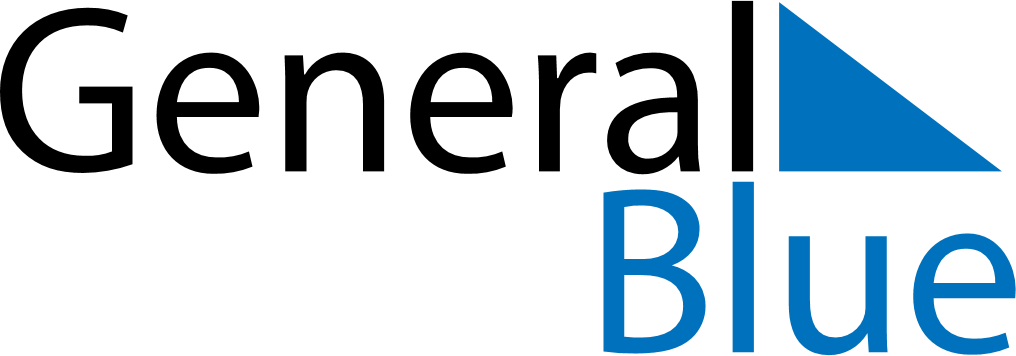 July 2024July 2024July 2024July 2024July 2024July 2024High Level, Alberta, CanadaHigh Level, Alberta, CanadaHigh Level, Alberta, CanadaHigh Level, Alberta, CanadaHigh Level, Alberta, CanadaHigh Level, Alberta, CanadaSunday Monday Tuesday Wednesday Thursday Friday Saturday 1 2 3 4 5 6 Sunrise: 4:46 AM Sunset: 10:58 PM Daylight: 18 hours and 12 minutes. Sunrise: 4:47 AM Sunset: 10:58 PM Daylight: 18 hours and 10 minutes. Sunrise: 4:48 AM Sunset: 10:57 PM Daylight: 18 hours and 9 minutes. Sunrise: 4:49 AM Sunset: 10:56 PM Daylight: 18 hours and 7 minutes. Sunrise: 4:50 AM Sunset: 10:55 PM Daylight: 18 hours and 5 minutes. Sunrise: 4:51 AM Sunset: 10:54 PM Daylight: 18 hours and 3 minutes. 7 8 9 10 11 12 13 Sunrise: 4:53 AM Sunset: 10:53 PM Daylight: 18 hours and 0 minutes. Sunrise: 4:54 AM Sunset: 10:52 PM Daylight: 17 hours and 58 minutes. Sunrise: 4:55 AM Sunset: 10:51 PM Daylight: 17 hours and 55 minutes. Sunrise: 4:57 AM Sunset: 10:50 PM Daylight: 17 hours and 53 minutes. Sunrise: 4:58 AM Sunset: 10:49 PM Daylight: 17 hours and 50 minutes. Sunrise: 5:00 AM Sunset: 10:47 PM Daylight: 17 hours and 47 minutes. Sunrise: 5:02 AM Sunset: 10:46 PM Daylight: 17 hours and 44 minutes. 14 15 16 17 18 19 20 Sunrise: 5:03 AM Sunset: 10:45 PM Daylight: 17 hours and 41 minutes. Sunrise: 5:05 AM Sunset: 10:43 PM Daylight: 17 hours and 37 minutes. Sunrise: 5:07 AM Sunset: 10:41 PM Daylight: 17 hours and 34 minutes. Sunrise: 5:09 AM Sunset: 10:40 PM Daylight: 17 hours and 31 minutes. Sunrise: 5:10 AM Sunset: 10:38 PM Daylight: 17 hours and 27 minutes. Sunrise: 5:12 AM Sunset: 10:36 PM Daylight: 17 hours and 24 minutes. Sunrise: 5:14 AM Sunset: 10:35 PM Daylight: 17 hours and 20 minutes. 21 22 23 24 25 26 27 Sunrise: 5:16 AM Sunset: 10:33 PM Daylight: 17 hours and 16 minutes. Sunrise: 5:18 AM Sunset: 10:31 PM Daylight: 17 hours and 12 minutes. Sunrise: 5:20 AM Sunset: 10:29 PM Daylight: 17 hours and 9 minutes. Sunrise: 5:22 AM Sunset: 10:27 PM Daylight: 17 hours and 5 minutes. Sunrise: 5:24 AM Sunset: 10:25 PM Daylight: 17 hours and 1 minute. Sunrise: 5:26 AM Sunset: 10:23 PM Daylight: 16 hours and 56 minutes. Sunrise: 5:28 AM Sunset: 10:21 PM Daylight: 16 hours and 52 minutes. 28 29 30 31 Sunrise: 5:30 AM Sunset: 10:19 PM Daylight: 16 hours and 48 minutes. Sunrise: 5:32 AM Sunset: 10:17 PM Daylight: 16 hours and 44 minutes. Sunrise: 5:34 AM Sunset: 10:15 PM Daylight: 16 hours and 40 minutes. Sunrise: 5:37 AM Sunset: 10:12 PM Daylight: 16 hours and 35 minutes. 